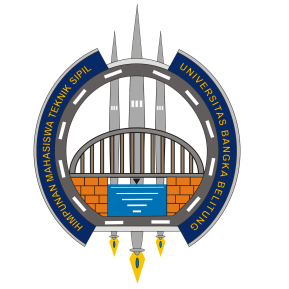 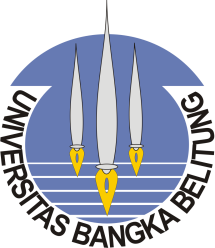 “KREATIVITAS GENERASI MUDA DALAM MENGEMBANGKAN INDUSTRI KONSTRUKSI DI ERA NEW NORMAL”“BUDAYA MASYARAKAT DALAM MENGHADAPI NEW NORMAL”BAB IPENDAHULUANLATAR BELAKANG    Eksistensi dan kreativitas masyarakat suatu daerah sangat ditentukan oleh karakter yang dimiliki oleh masyarakat daerah itu sendiri.  Apalagi di era sekarang dimana dunia sedang menghadapi pandemi covid 19 yang melumpuhkan hampir seluruh aspek dalam kehidupan, baik di bidang  konstruksi, ekonomi, politik, kebudayaan, seni, dan bahkan sampai ke dunia pendidikan. Tak dipungkiri lagi dalam masa pandemi seperti sekarang, peranan teknologi dalam dunia pendidikan memang tidak terelakkan lagi. Terlebih sekarang ini seluruh pelajar menjalankan proses belajar mengajar mereka memanfaatkan teknologi internet. Pemerintah pun telah mengatur kebutuhan tentang teknologi di dalam berbagai peraturan perundang. Oleh karena itu diharapkan dengan adanya perkembangan teknologi ini dapat mendorong generasi muda lebih kreatif dan inovatif untuk memanfaatkanya dalam mengatasi persoalan di era new normal sekarang ini.Salah satu cara memanfaatkan teknologi tersebut adalah pembuatan video pendek yang kreatif tentang budaya masyarakat dalam menghadapi era new normal. Lomba ini bertujuan untuk menemukan kreativitas generasi muda dalam memanfaatkan teknologi guna menyampaikan pesan singkat kepada masyarakat terkait budaya yang diperlukan dalam menghadap new normal.NAMA KEGIATAN  Lomba Video Pendek Kreatif New Normal 7th Confest tahun 2020.TEMA LOMBA  Berdasarkan latar belakang yang sudah dijelaskan di atas, maka tema yang diambil untuk kegiatan Lomba Video Pendek Kreatif New Normal pada The 7th CONFEST 2020 adalah “Budaya Masyarakat dalam Menghadapi New Normal”TUJUAN KEGIATAN  Tujuan dari Lomba Video Pendek 7th Confest tahun 2020 ini adalah :  Menghimpun ide kreatif dan inovatif dalam menyampaikan pesan menghadapi kondisi new normal harus tetap meningkatkan kreativitas dalam segala aspek dan contoh peran generasi muda dalam mengembangkan industri konstruksi di era new normal.Sebagai ajang pengaplikasian ilmu video editing maupun berperan didalamnya.   Memperdalam kemampuan dalam memerankan peran sebagai generasi muda.  Mengajak orang-orang untuk mengembangkan dan membuat inovasi terbaru untuk pendidikan maupun perkembangan teknologi di Indonesia. MANFAAT KEGIATANManfaat dari Lomba Video Pendek 7th Confest tahun 2020 ini adalahBagi PesertaDapat meningkatkan kreatifitas di dalam pembuatan video yang dimiliki melihat dari evaluasi diri dari ajang perlombaan iniDapat meningkatkan kesadaran masyarakat tentang pentingnya kesehatan di masa pandemi ini.Bagi PanitiaMeningkatkan rasa solidaritas dan kerjasama antar mahasiswa Jurusan Teknik Sipil Fakultas Teknik Universitas Bangka BelitungBENTUK KEGIATANBentuk kegiatan Video Pendek Jurusan Teknik Sipil Universitas Bangka Belitung dilakukan secara daring (online) dikarenakan pandemi covid 19 dengan mengirimkan video ke alamat email yang telah disediakan dan panitia akan mengupload video ke aplikasi Instagram. Penentuan pemenang akan dilakukan dengan 2 (dua) penilaian, yaitu tahap penilaian awal yaitu pemilihan 3 video terbaik dengan mempertimbangkan 5 (lima) kriteria : Relevansi isi dengan tema dan judul video, Kreativitas, Konten, Kualitas, dan Ejaan, penggunaan kata serta  tata bahasa.Tahap selanjutnya adalah tahap penilaian kedua untuk menentukan 1 video terfavorit yang dipilih dari hasil perolehan like terbanyak di akun instagram @confest.ubb.METODOLOGI KEGIATANKegiatan Lomba Video Pendek ini dapat di ikuti oleh peserta dari seluruh wilayah Bangka Belitung. Peserta mengirimkan hasil karyanya dengan syarat dan ketentuan yang telah ditentukan oleh panitia. Karya akan dipublikasikan ke aplikasi Instagram untuk mendapatkan like terbanyak sebagai salah satu penentu kemenangan.PESERTA KEGIATAN  Persyaratan untuk peserta adalah:Peserta Lomba Video pendek berasal dari pelajar SMP,SMA/SMK, Mahasiswa aktif dan masyarakat dengan batasan usia maksimal 25 tahun di Provinsi Kepulauan Bangka Belitung.Peserta lomba merupakan peserta per tim, setiap tim maksimal terdiri dari 3 orang.JADWAL KEGIATANPENGHARGAANPenghargaan yang akan didapatkan yaitu berupa:Uang pembinaanJuara 1		: Rp 500.000,-Juara 2		: Rp 375.000,-Juara 3 		: Rp 300.000,-Juara Favorit		: Rp 100.000,-Sertifikat (yang akan dikirimkan ke alamat pemenang masing-masing)SUSUNAN PANITIA LOMBA VIDEO PENDEKPenanggung Jawab 		: Lucy Aprianti		1041811016Koordinator Acara    		: Kevin Jonathan		1041811059  Rilia Antasari		1041911014Koordinator Depuksi  		: Nova Eliza			1041811045					  Putri Nurfajriah		1041811022Koordinator Peserta 		: Yuninda Setyowati		1041911050  Garry Irsa Maestra		1041811057PENUTUPDemikian TOR ini disusun sebagai informasi bagi segenap kegiatan yang ada di dalamnya. Atas perhatiannya kami ucapkan terima kasihBAB IIKETENTUAN TEKNIS PERLOMBAAN MEKANISME PENDAFTARAN   Pendaftaran dilakukan mulai tanggal 06 September 2020Pendaftaran dilakukan secara online dengan cara mengirimkan formulir pendaftaran ke alamat email confest.hmts@gmail.com atau kirim ke WA pada CP yang tertera.Peserta melakukan Pembayaran Registrasi sebesar Rp. 30.000/video.Biaya pendaftaran dibayarkan melalui ATM  dengan no rekening 5792-01-008651-53-0 atas nama DEVI JUMATIKA Untuk formulir, hubungi ke CP.Pendaftaran dilakukan dengan cara mengirimkan bukti pembayaran / transfer dan formulir pendaftaran.Setelah melakukan registrasi pendaftaran, setiap tim peserta wajib melakukan konfirmasi kepada panitia penyelenggara lomba melalui Whatsapp dengan format sebagai berikut :   Konfirmasi Pendaftaran_ LVP_Nama TIMKirim ke : 081995308079(Lucy) atau 087797871402(Yuninda) KETENTUAN PERLOMBAAN Panitia berhak mempublikasikan karya peserta, tetapi hak cipta tetap dimiliki oleh pembuat karya.   Peserta sepakat untuk hanya akan menyerahkan karya video yang berupa karya asli yang sepenuhnya dihasilkan dan dimiliki oleh peserta sendiri dan bukan hasil peniruan, penjiplakan. Jika ketahuan melakukan hal tersebut maka dianggap gugur.Peserta sepakat untuk hanya akan menyerahkan karya yang baru (belum pernah diikut-sertakan) dalam kompetisi, atau perlombaan lainnya.Video singkat berdurasi 1-3 menit, berupa animasi atau non-animasi yang menghibur dan menarik. Diluar durasi tersebut dianggap gugur.Peserta wajib menfollow instagram @confest.ubb @hmts.ubbSegala keputusan panitia dan dewan juri mutlak dan tidak dapat diganggu gugat.   Bahasa yang digunakan dalam video adalah bahasa Indonesia, bahasa asing, maupun bahasa daerah. Jika menggunakan bahasa asing atau bahasa daerah wajib untuk menyertakan subtitle (terjemahan) dalam bahasa Indonesia.Video yang dibuat tidak boleh mengandung unsur yang bertentangan dengan peraturan perundang - undangan yang berlaku di Indonesia, seperti kesusilaan, moral, SARA (suku, ras dan agama), kekerasan, promosi, serta tidak mengandung pornografi.Video dikirim ke email confest.hmts@gmail.com dan akan di upload oleh panitia dengan format : judul video dan nama tim #CONFEST7 #UNIVERSITASBANGKABELITUNG dan akan di tag ke instagram peserta. Peserta yang telah mendaftar dianggap telah menerima dan menyetujui seluruh persyaratan dan peraturan perlombaan.Panitia berhak merubah peraturan dan ketentuan sewaktu-waktu bila dirasa perlu dan mendadak.   Pemenang terdiri dari juara 1, 2, 3 dan favoritKRITERIA PENILAIANKriteria Penilaian terhadap Video yang dikirimkan ke panitia lomba mempertimbangkan kriteria sebagai berikut:Relevansi isi dengan tema dan judul videoKreativitasKontenKualitasEjaan, penggunaan kata serta  tata bahasa yang baik dan sopan dan tidak menyinggung, memicu pertentangan dan atau permusuhan antar Suku, Agama, Ras dan Antar Golongan (SARA), tidak melanggar hukum, atau menyebarkan ideologi atau ajaran tertentu yang dilarang oleh hukum yang berlaku di wilayah Republik Indonesia.NO.TANGGALKEGIATANTEMPAT106 September - 05 Oktober 2020Pendaftaranonline229 September - 05 Oktober 2020Pembayaran pendaftaran dan pengiriman video ke email confestonline306 Oktober 2020Video di upload di instagram confestonline406 – 08 Oktober 2020Batas like video di instagramonline509 Oktober 2020Pengumuman pemenangonline